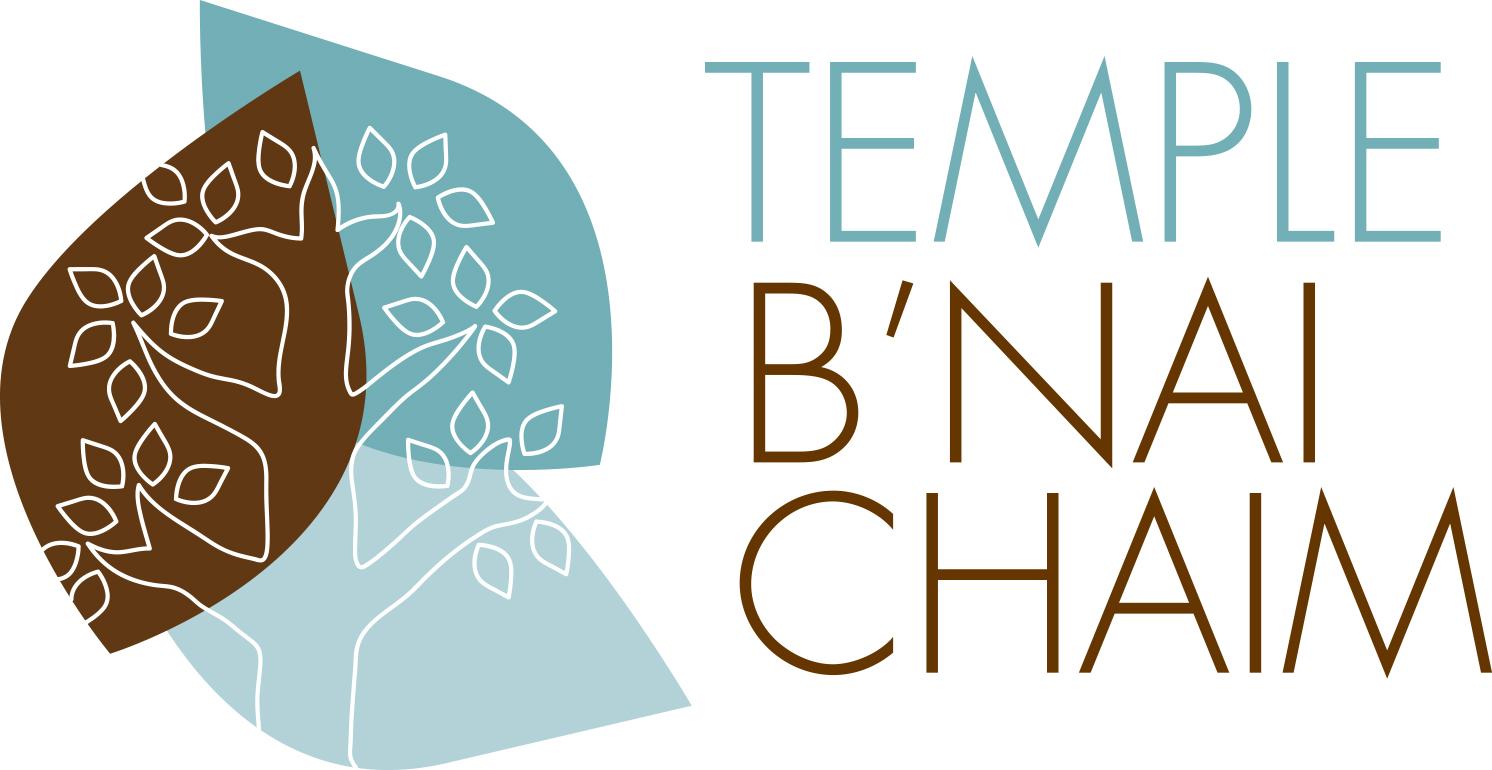 
82 Portland Avenue, Wilton, CT 06897TBC Art Sale Donation Sheet (PLEASE PRINT)INSTRUCTIONS:Please complete the following form and attach it to the artwork being donated. Artists submitting their own work please include a brief narrative bio on a separate sheet and email to seventerriers@gmail.com.The donation sheet and bio should be received by TBC no later than March 18, 2021.Art should be brought to Temple B’nai Chaim on Monday, March 8, 2021, between 6pm and 8pm; Sunday, March 14, 2021 between 12pm and 2pm; or Tuesday, March 16, 2021  between 2pm and 4pm.  If none of these dates is convenient for you, please call June Mara at (203) 610-2939 to make other arrangements. Leave a message including your name, when it is convenient for you to bring your art in and the best time to return your call.Donor NameDonor Address (Street, City, State, Zip Code)Donor Phone and EmailItem Donated (circle one)Painting           Sculpture       Pottery      Other __________________Painting           Sculpture       Pottery      Other __________________Artist (if known)Sale Status (circle one)DonationConsignedDonor’s preference if not sold (circle one)Return to donorDonate to the Turnover Shop 
(with proceeds going to TBC)DimensionsDescription (including location of artist’s signature; number if a limited edition, etc.)ConditionApproximate Retail Value Recommended Starting BidTo be completed by TBC intake teamTo be completed by TBC intake teamTo be completed by TBC intake teamPiece NumberPhotoYesNoAuction Status (circle one)SilentLiveBid Price StartingIncrementsBuy Me NowStartingActual Sale Price